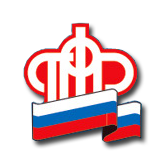 В январе наступившего года страхователям необходимо отчитаться в Пенсионный фонд дважды   Не позднее 15 января 2020 года работодателям следует отчитаться  по форме СЗВ-М («Сведения о застрахованных лицах») за декабрь прошлого года. В данном отчете страхователи предоставляют в Фонд следующую информацию о каждом работающем у него застрахованном лице:- Страховой номер индивидуального лицевого счета (СНИЛС);- Фамилию, имя, отчество;- Идентификационный номер налогоплательщика (ИНН) (при наличии).   Важно помнить, что за нарушения установленных сроков и правил подготовки отчетности предусмотрены штрафы: 500 рублей – за каждое застрахованное лицо, данные о котором были направлены с опозданием, оказались недостоверными или вовсе не были представлены. При неуплате наложенных штрафов взыскание осуществляется в судебном порядке  с учетом судебных издержек.    Не позднее 20 января - необходимо сдать реестры застрахованных лиц, за которых уплачиваются дополнительные страховые взносы на накопительную пенсию и взносы работодателя, по форме ДСВ-3.  Учитывая ограниченные сроки, Отделение ПФР рекомендует всем страхователям направлять отчеты по телекоммуникационным каналам связи с электронной подписью, независимо от численности сотрудников не ожидая последнего дня отчётности.   По всем возникающим вопросам страхователи могут обращаться в территориальный орган ПФР или по телефону региональной горячей линии 8(4722)30-69-67.